This Form is to be used to report a Marine/Navigational or Safety Incident or Near Miss to the Harbour Master.URGENT Navigational matters should be reported IMMEDIATELY to Belfast VTS on VHF Ch 12.  [Data Protection – Information supplied is confidential and for BHC use only] 	Upon completion, please submit this form to operations@belfast-harbour.co.ukOn receipt, you will be given a case number and a date by which you should receive an initial response.[Data Protection – Information supplied is confidential and for BHC use only] 	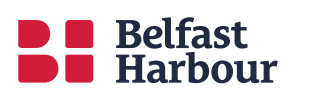 REPORT FORM - MARINE INCIDENT / NEAR MISS Section A - Vessel Details Section A - Vessel Details Name of Vessel: Type of Vessel: Length (m): Beam (m): Beam (m): Draught (m): Air Draft(m): Air Draft(m): Details of Propulsion / Manoeuvring Aids (including Prop Rotation): Section B  - Pilot/Master/Owner Section B  - Pilot/Master/Owner Name: Organisation / Company:Address: (external only) E-mail Address: Telephone: Mobile: Pilot Name:PEC No Agent Relevant qualification(s): (BML / RYA etc.) Licence No/BML No Section C – Incident Detail (Tick as necessary)Section C – Incident Detail (Tick as necessary)Section C – Incident Detail (Tick as necessary)Contact Swamping Berthing / Manoeuvring Berthing / Manoeuvring Breach of Byelaws Breach of Byelaws Grounding Near Miss Wash/Draw-off Wash/Draw-off Inappropriate Navigation Inappropriate Navigation Pollution Fire / Explosion Breach of Pilotage Directions Breach of Pilotage Directions Navigational Hazard Navigational Hazard Loss of hull integrity Collision Breach of General Directions Breach of General Directions Other: Please State Date of Incident: Time of Incident :Time of Incident :Location: Tide: Weather: Visibility:Please provide an explanation of the incident in concise terms, following the sequence of events and if necessary expanding on them with as much appropriate detail as possible. We encourage the inclusion of sketch where appropriate.  Please continue on another sheet if necessary. Please provide an explanation of the incident in concise terms, following the sequence of events and if necessary expanding on them with as much appropriate detail as possible. We encourage the inclusion of sketch where appropriate.  Please continue on another sheet if necessary. Details of any third parties/Witness/Injured parties:Details of any third parties/Witness/Injured parties:What immediate action have you taken to prevent a similar occurrence happening again?  What immediate action have you taken to prevent a similar occurrence happening again?  In your opinion, what was the root cause of the incident?In your opinion, what was the root cause of the incident?Please include recommendations for future preventative measuresPlease include recommendations for future preventative measuresNAME POSITION SIGNATURE OF PERSON SUBMITTING REPORT DATE OF REPORT CASE NUMBER INITIAL RESPONSE DATEInternal Use Only:Internal Use Only: